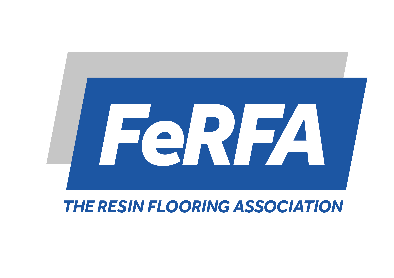 PO Box 3716/ Stone / Staffs / ST15 9EU / t: 07484 075254 /  www.ferfa.org.ukTo help with planning the training schedule it would assist if we know of any planned holiday dates in advance.  Once the training schedule has been arranged it is very difficult to organise additional training if sessions are missed, so it is vital that all trainees attend all the sessions as planned.If the candidate has holiday already booked prior to commencement of the scheme please make a note of these here:Holiday dates		FeRFA NVQ/SVQ TRAINING SCHEME CANDIDATE ENROLMENT FORMFeRFA NVQ/SVQ TRAINING SCHEME CANDIDATE ENROLMENT FORMFeRFA NVQ/SVQ TRAINING SCHEME CANDIDATE ENROLMENT FORMFeRFA NVQ/SVQ TRAINING SCHEME CANDIDATE ENROLMENT FORMSCHEME In-situ Resin Flooring  Prepare and Profile Substrates In-situ Screed FlooringSTART DATELEARNER DETAILSLEARNER DETAILSNAMEDATE OF BIRTHHOME ADDRESSTOWNPOSTCODEMOBILE PHONEEMAILNI NUMBERPHOTOGRAPH - Please supply a head & shoulders photograph, together with photographic I.D. when returning this enrolment form (e.g. driving licence, passport, CSCS card). This is a mandatory requirement of the application process. Any applications received without photographic identification will be subject to delay until such time as this is supplied.PHOTOGRAPH - Please supply a head & shoulders photograph, together with photographic I.D. when returning this enrolment form (e.g. driving licence, passport, CSCS card). This is a mandatory requirement of the application process. Any applications received without photographic identification will be subject to delay until such time as this is supplied.QUALIFICATIONS (continue on separate sheet if necessary)QUALIFICATIONS (continue on separate sheet if necessary)QUALIFICATIONS (continue on separate sheet if necessary)QUALIFICATIONS (continue on separate sheet if necessary)TYPE (e.g. GCSE)SUBJECTGRADEYEAR TAKENCSCS CARDSCSCS CARDSYESYESNOHas candidate taken and passed the H&S touch screen test?Has candidate taken and passed the H&S touch screen test?Does candidate hold a current CSCS card?Does candidate hold a current CSCS card?If so, provide card type and numberType of CSCS cardType of CSCS cardNumberNumberIf so, provide card type and numberOnce candidates have been enrolled by CITB you should apply for a RED Trainee CSCS card.  https://www.cscs.uk.com/card-type/trainee-card/ Once candidates have been enrolled by CITB you should apply for a RED Trainee CSCS card.  https://www.cscs.uk.com/card-type/trainee-card/ Once candidates have been enrolled by CITB you should apply for a RED Trainee CSCS card.  https://www.cscs.uk.com/card-type/trainee-card/ Once candidates have been enrolled by CITB you should apply for a RED Trainee CSCS card.  https://www.cscs.uk.com/card-type/trainee-card/ Once candidates have been enrolled by CITB you should apply for a RED Trainee CSCS card.  https://www.cscs.uk.com/card-type/trainee-card/ EMPLOYER DETAILSEMPLOYER DETAILSCOMPANYCONTACT NAME (e.g. Supervisor)Information on the training scheme is primarily sent via email.  Please give the name and email address for the person who will be dealing with training matters on a regular basis.Information on the training scheme is primarily sent via email.  Please give the name and email address for the person who will be dealing with training matters on a regular basis.PRIMARY TRAINING CONTACTDIRECT EMAIL ADDRESSEXPERIENCE & EMPLOYMENTEXPERIENCE & EMPLOYMENTHow long has the candidate been employed by you?What is the candidate’s current job title / role?What is the candidate's experience of laying resins (if any)?  (please provide details below)What is the candidate's experience of laying resins (if any)?  (please provide details below)Any other relevant previous experience?  (please provide details below)Any other relevant previous experience?  (please provide details below)OTHER INFORMATIONOTHER INFORMATIONOTHER INFORMATIONAs the training takes place at a variety of locations around the country it is useful for us to know the following:YESNOIs the candidate a driver?Does the candidate have access to transport when training?Any special dietary requirements? If yes please give details below. All information will be kept in accordance with GDPR rulesAs part of the NVQ/SVQ training scheme candidates can receive help with literacy, numeracy and other learning difficultiesAs part of the NVQ/SVQ training scheme candidates can receive help with literacy, numeracy and other learning difficultiesAs part of the NVQ/SVQ training scheme candidates can receive help with literacy, numeracy and other learning difficultiesDoes the candidate have any learning difficulties? If yes please give details below. All information will be kept in confidence.Does the candidate have any known medical conditions which may affect the candidate in carrying out this occupation & training. If yes please give details below. All information will be kept in the strictest confidence.